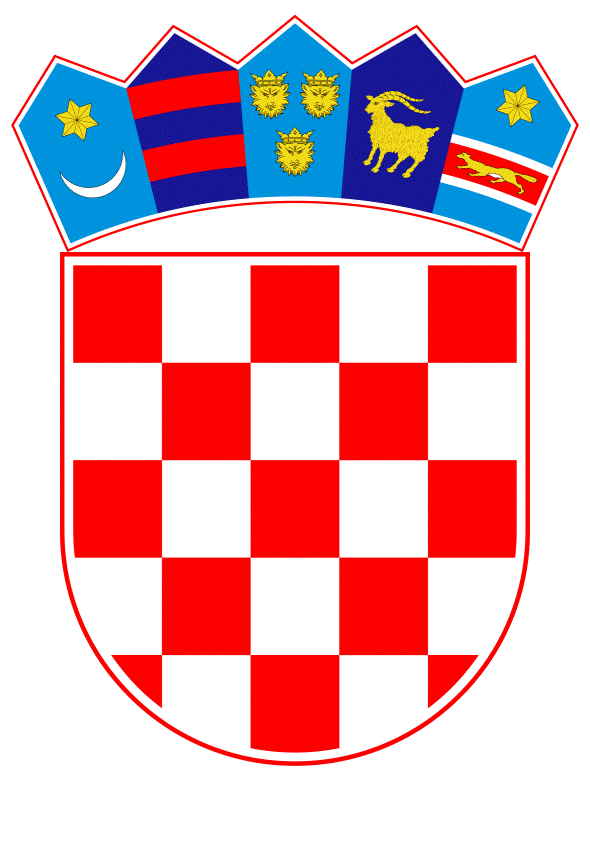 VLADA REPUBLIKE HRVATSKEZagreb, 24. kolovoza 2022.______________________________________________________________________________________________________________________________________________________________________________________________________________________________Banski dvori | Trg Sv. Marka 2  | 10000 Zagreb | tel. 01 4569 222 | vlada.gov.hrPRIJEDLOG ZAKONA O IZMJENAMA ZAKONA OPROVEDBI UREDBE (EU) 2019/1148 EUROPSKOG PARLAMENTA I VIJEĆA OD 20. LIPNJA 2019. O STAVLJANJU NA TRŽIŠTE I UPORABI PREKURSORA EKSPLOZIVA TE IZMJENI UREDBE (EZ) BR. 1907/2006 I STAVLJANJU IZVAN SNAGE UREDBE (EU) BR. 98/2013, S KONAČNIM PRIJEDLOGOM ZAKONAZagreb,  kolovoz 2022.PRIJEDLOG ZAKONA O IZMJENAMA ZAKONA O PROVEDBI UREDBE (EU) 2019/1148 EUROPSKOG PARLAMENTA I VIJEĆA OD 20. LIPNJA 2019. O STAVLJANJU NA TRŽIŠTE I UPORABI PREKURSORA EKSPLOZIVA TE IZMJENI UREDBE (EZ) BR. 1907/2006 I STAVLJANJU IZVAN SNAGE UREDBE (EU) BR. 98/2013, S KONAČNIM PRIJEDLOGOM ZAKONAUSTAVNA OSNOVA ZA DONOŠENJE ZAKONAUstavna osnova za donošenje ovoga Zakona sadržana je u članku 2. stavku 4. podstavku 1. Ustava Republike Hrvatske (Narodne novine, br. 85/2010 – pročišćeni tekst i 5/2014 – Odluka Ustavnog suda Republike Hrvatske).OCJENA STANJA I OSNOVNA PITANJA KOJA SE TREBAJU UREDITI ZAKONOM TE POSLJEDICE KOJE ĆE DONOŠENJEM ZAKONA PROISTEĆIRepublika Hrvatska je potpisivanjem Ugovora o pristupanju Republike Hrvatske Europskoj uniji postala stranka Ugovora o Europskoj uniji, kao i Ugovora o funkcioniranju Europske unije i Ugovora o osnivanju Europske zajednice za atomsku energiju. Upotreba eura kao jedinstvene valute u Ekonomskoj i monetarnoj uniji regulirana je trima uredbama Vijeća EU-a. To su Uredba Vijeća (EZ) br. 1103/97 od 17. lipnja 1997. o određenim odredbama koje se odnose na uvođenje eura, Uredba Vijeća (EZ) br. 974/98 od 3. svibnja 1998. o uvođenju eura i Uredba Vijeća (EZ) br. 2866/98 od 31. prosinca 1998. o stopama konverzije između eura i valuta država članica koje usvajaju euro. Vlada Republike Hrvatske je na sjednici održanoj 23. prosinca 2020. donijela Nacionalni plan zamjene hrvatske kune eurom („Narodne novine“, br. 146/20), a s ciljem provedbe navedenog Nacionalnog plana,  Vlada je u rujnu 2021. godine donijela Zaključak o provedbi zakonodavnih aktivnosti povezanih s uvođenjem eura kao službene valute u Republici Hrvatskoj. Ovim Zaključkom utvrđen je popis zakona i podzakonskih propisa koje je potrebno izmijeniti radi pune prilagodbe hrvatskog zakonodavstva uvođenju eura kao službene valute.Osim donošenja zakona kojim će se urediti najvažnija pitanja vezana uz uvođenje eura kao službene valute u Republici Hrvatskoj, za potrebe pune prilagodbe hrvatskog zakonodavstva uvođenju eura, potrebno  je izmijeniti niz zakona i podzakonskih propisa koji sadržavaju odredbe povezane s kunom. Važeći Zakon o provedbi Uredbe (EU) 2019/1148 Europskog parlamenta i Vijeća od 20. lipnja 2019. o stavljanju na tržište i uporabi prekursora eksploziva te izmjeni Uredbe (EZ) br. 1907/2006 i stavljanju izvan snage Uredbe (EU) br. 98/2013 („Narodne novine“, broj 34/21.) sadrži prekršajne odredbe kojima je propisano sankcioniranje pravnih i fizičkih osoba za ponašanja suprotna odredbama toga Zakona i Uredbe (EU) br. 2019/1148. Kao prekršajne sankcije propisane su novčane kazne, iznos kojih je izražen u kunama.Radi potrebe prilagodbe pravnog okvira Republike Hrvatske uvođenju eura kao službene valute te nesmetanom i učinkovitom postupanju svih tijela uključenih u procesuiranje prekršaja utvrđenih Zakonom o provedbi Uredbe (EU) 2019/1148 Europskog parlamenta i Vijeća od 20. lipnja 2019. o stavljanju na tržište i uporabi prekursora eksploziva te izmjeni Uredbe (EZ) br. 1907/2006 i stavljanju izvan snage Uredbe (EU) br. 98/2013,  potrebno je u ovom Zakonu zamijeniti iznose novčanih kazni izraženih u kunama tako da budu izraženi u eurima.III.	 OCJENA POTREBNIH SREDSTAVA ZA PROVEDBU ZAKONAZa provedbu ovoga Zakona nije potrebno osigurati dodatna sredstva u Državnom proračunu Republike Hrvatske.         IV. PRIJEDLOG ZA DONOŠENJE ZAKONA PO HITNOM POSTUPKU Donošenje ovog Zakona predlaže se po hitnom postupku sukladno članku 204. Poslovnika Hrvatskoga sabora („Narodne novine“, br. 81/13., 113/16., 69/17., 29/18., 53/20., 119/20. - Odluka Ustavnog suda Republike Hrvatske i 123/20.), prema kojem se po hitnom postupku donose zakoni kada to zahtijevaju osobito opravdani razlozi.S obzirom da je Vlada Republike Hrvatske donijela Nacionalni plan zamjene hrvatske kune eurom („Narodne novine“, broj 146/20.), potrebno je u zakonima koji sadrže prekršajne odredbe na temelju kojih se prekršitelji sankcioniraju novčanom kaznom čiji je iznos izražen u kunama, zamijeniti te iznose onima izraženim u euru, s ciljem učinkovite i pravodobne prilagodbe pravnog okvira Republike Hrvatske uvođenju eura kao službene valute.KONAČNI PRIJEDLOG  ZAKONA O IZMJENAMA ZAKONA OPROVEDBI UREDBE (EU) 2019/1148 EUROPSKOG PARLAMENTA I VIJEĆA OD 20. LIPNJA 2019. O STAVLJANJU NA TRŽIŠTE I UPORABI PREKURSORA EKSPLOZIVA TE IZMJENI UREDBE (EZ) BR. 1907/2006 I STAVLJANJU IZVAN SNAGE UREDBE (EU) BR. 98/2013Članak 1.	U Zakonu o provedbi Uredbe (EU) 2019/1148 Europskog parlamenta i Vijeća od 20. lipnja 2019. o stavljanju na tržište i uporabi prekursora eksploziva te izmjeni Uredbe (EZ) br. 1907/2006 i stavljanju izvan snage Uredbe (EU) br. 98/2013 („Narodne novine“, br. 34/21) u članku 14. stavku 1. riječi: „od 40.000,00 do 100.000.00 kuna“ zamjenjuju se riječima: „od 5.300,00 do 13.270,00 eura“.	U stavku 2. riječi: „od 20.000,00 do 40.000,00 kuna“ zamjenjuju se riječima: „od  2.650,00 do 5.300,00 eura“.	U stavku 3. riječi: „od 20.000,00 do 40.000,00 kuna“ zamjenjuju se riječima: „od 2.650,00 do 5.300,00 eura“.Članak 2. 	U članku 15. riječi: „od 20.000,00 do 40.000,00 kuna“ zamjenjuju se riječima: „od 2.650,00 do 5.300,00 eura“.Članak 3.	Ovaj Zakon objavit će se u „Narodnim novinama“, a stupa na snagu na dan uvođenja eura kao službene valute u Republici Hrvatskoj.V. OBRAZLOŽENJE ODREDBI PREDLOŽENOG ZAKONAČlanak 1. i 2. Iznosi novčanih kazni utvrđeni člancima 14. i 15. Zakona o provedbi Uredbe (EU) 2019/1148 Europskog parlamenta i Vijeća od 20. lipnja 2019. o stavljanju na tržište i uporabi prekursora eksploziva te izmjeni Uredbe (EZ) br. 1907/2006 i stavljanju izvan snage Uredbe (EU) br. 98/2013 („Narodne novine“, br. 34/21) zamjenjuju se iznosima izraženim u eurima.Članak 3.Propisuje se stupanje na snagu ovog Zakona.VI. ODREDBE VAŽEĆEG ZAKONA KOJE SE MIJENJAJU Članak 14.(1) Novčanom kaznom u iznosu od 40.000,00 do 100.000,00 kuna kaznit će se za prekršaj pravna osoba ako:1. pojedinačnom korisniku stavi na raspolaganje ograničeni prekursor eksploziva (članak 5. stavak 1. Uredbe (EU) 2019/1148)2. pojedinačnom korisniku stavi na raspolaganje smjese koje sadržavaju klorate ili perklorate navedene na popisu u Prilogu I. Uredbe (EU) 2019/1148 ako ukupna koncentracija tih tvari u smjesi premašuje graničnu vrijednost za bilo koju od tvari određenu u stupcu 2. tablice iz Priloga I. Uredbe (EU) 2019/1148 (članak 5. stavak 2. Uredbe (EU) 2019/1148)3. drugom gospodarskom subjektu stavi na raspolaganje ograničeni prekursor eksploziva i ne obavijesti ga u pisanom obliku da su nabava, uvođenje, posjedovanje ili uporaba tog ograničenog prekursora eksploziva od strane pojedinačnih korisnika podložni ograničenju iz članka 5. stavka 1. Uredbe (EU) 2019/1148 (članak 5. stavak 1. ovoga Zakona)4. drugom gospodarskom subjektu stavi na raspolaganje regulirani prekursor eksploziva i ne obavijesti ga u pisanom obliku da su nabava, uvođenje, posjedovanje ili uporaba tog reguliranog prekursora eksploziva od strane pojedinačnih korisnika podložni obvezama prijave iz članka 9. Uredbe (EU) 2019/1148 (članak 5. stavak 2. ovoga Zakona)5. u pisanom obliku nije upoznala zaposlenika koji sudjeluje u prodajnom lancu, odmah po zaposlenju i kasnije jednom godišnje, sa sadržajem reguliranih prekursora eksploziva u proizvodima koje stavlja na tržište i o obvezama iz članaka 5. i 7. do 9. Uredbe (EU) 2019/1148 (članak 5. stavak 3. Zakona)6. nije poduzela mjere i koristila alate kako bi osigurala da korisnici koji stavljaju na raspolaganje regulirane prekursore eksploziva uporabom usluga internetskog tržišta koje pruža budu obaviješteni o svojim obvezama iz Uredbe (EU) 2019/1148 (članak 6. stavak 1. ovoga Zakona)7. nije poduzela mjere i koristila alate kako bi osigurala da korisnici koji stavljaju na raspolaganje ograničene prekursore eksploziva pomoću njezinih usluga posredovanja poštuju obveze u skladu s člankom 8. Uredbe (EU) 2019/1148 (članak 7. stavak 2. ovoga Zakona)8. ne čuva podatke iz članka 8. stavaka 1. i 2. Uredbe (EU) 2019/1148 u razdoblju od 18 mjeseci od datuma transakcije (članak 8. stavak 4. Uredbe (EU) 2019/1148)9. ne omogući nadležnom inspektoru uvid u podatke iz članka 8. stavaka 1. i 2. Uredbe (EU) 2019/1148 (članak 8. stavak 4. Uredbe (EU) 2019/1148)10. Nacionalnoj kontaktnoj točki ne prijavi svaku sumnjivu transakciju ili pokušaj sumnjive transakcije u roku od 24 sata od saznanja da se radi o sumnjivoj transakciji (članak 9. stavak 4. Uredbe (EU) 2019/1148)11. Nacionalnoj kontaktnoj točki ne prijavi znatni nestanak ili krađu reguliranog prekursora eksploziva u roku od 24 sata od trenutka saznanja za nestanak ili krađu (članak 9. stavak 5. Uredbe (EU) 2019/1148).(2) Novčanom kaznom u iznosu od 20.000 do 40.000 kuna za prekršaj iz stavka 1. ovoga članka kaznit će se i odgovorna osoba u pravnoj osobi.(3) Novčanom kaznom u iznosu od 20.000,00 do 40.000,00 kuna za prekršaj iz stavka 1. ovoga članka kaznit će se i fizička osoba obrtnik i osoba koja obavlja drugu samostalnu djelatnost.Članak 15.Novčanom kaznom u iznosu od 20.000,00 do 40.000,00 kuna kaznit će se fizička osoba ako:1. pojedinačnom korisniku stavi na raspolaganje ograničeni prekursor eksploziva (članak 5. stavak 1. Uredbe (EU) 2019/1148)2. pojedinačnom korisniku stavi na raspolaganje smjese koje sadržavaju klorate ili perklorate navedene na popisu u Prilogu I. Uredbe (EU) 2019/1148 ako ukupna koncentracija tih tvari u smjesi premašuje graničnu vrijednost za bilo koju od tvari određenu u stupcu 2. tablice iz Priloga I. Uredbe (EU) 2019/1148 (članak 5. stavak 2. Uredbe (EU) 2019/1148).Predlagatelj:Ministarstvo unutarnjih poslova Predmet:Nacrt prijedloga zakona o izmjenama Zakona o provedbi Uredbe (EU) 2019/1148 Europskog parlamenta i Vijeća od 20. lipnja 2019. o stavljanju na tržište i uporabi prekursora eksploziva te izmjeni Uredbe (EZ) br. 1907/2006 i stavljanju izvan snage Uredbe (EU) br. 98/2013, s Nacrtom konačnog prijedloga zakona  